Whitegate Computing Curriculum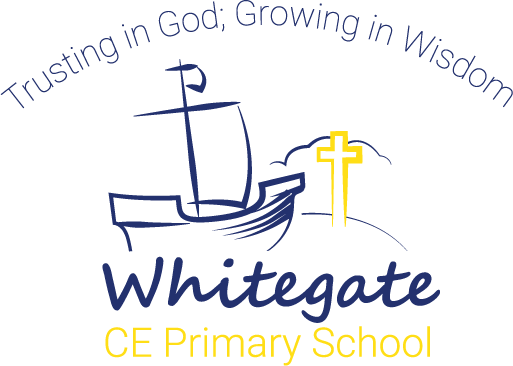 BeechWhitegate Computing CurriculumBeechWhitegate Computing CurriculumBeechDigital LiteracyE SafetyDigital LiteracyResearchTalk about websites they have been on.Explore a website by clicking on buttons, arrows, menus and hyperlinks.Navigate ‘back’ by clicking on the ‘back’ button.Complete a search using a child friendly search engine independently.Use the Internet to find information for a topic, with support.  (Favourites file, hyperlinks set up by the teacher, QR codes.)Computer ScienceProgrammingGive and follow an algorithm to turn right or left and make half or quarter turns.Give and follow an algorithm using the commands right 90 and left 90.Give, follow and complete an algorithm.Create, test and debug an algorithm.Use logical reasoning to predict the outcome of a simple program.Create an algorithm: to move or rotate a beebot.                                            using the repeat command.                                            that includes movement and sound.                                            Using the repeat and say command                                            Using the green flag to start.                                            Using the commands to change the background or character.Information TechnologyPaintAdd text to a painting.Independently use various tools including brushes and pens in a paint package.Independently use the spray can, fill tool and stamps in a paint package.Select and use tools appropriately.Use a computer software program to recreate art.Use a range of tools in a computer program to reproduce a style of art.Make and edit shapes to create a piece of art.Information TechnologyFilming, Animation and SoundUse a digital camera or iPad to take appropriate pictures or video for a specific purpose.Record sounds.Capture videosDiscuss which videos to keep and why.Information TechnologyComputer skillsSwitch on the computer, log on and off.Load programs with support.Log in to programs using username and password.Identify and practise computer skills.